QFO-AP-DR-112رمز النموذج:اسم النموذج: اعتماد نتائج الامتحان الشامل لطلبة الماجستير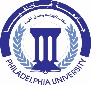 جامعة فيلادلفياPhiladelphia  University2رقم الإصدار:   (Rev)الجهة المصدرة: عمادة البحث العلمي والدراسات العلياجامعة فيلادلفياPhiladelphia  University2022-9-11التاريخ:الجهة المدققة : عمادة ضمان الجودة والاعتمادجامعة فيلادلفياPhiladelphia  University2-1عدد الصفحات:الجهة المدققة : عمادة ضمان الجودة والاعتمادجامعة فيلادلفياPhiladelphia  Universityقسم التخصص:قسم التخصص:قسم التخصص:تاريخ تقديم الطلب:تاريخ تقديم الطلب:تاريخ تقديم الطلب:تاريخ تقديم الطلب:تاريخ تقديم الطلب:      /    /      /    /      /    /معلومات شخصية:معلومات شخصية:معلومات شخصية:معلومات شخصية:معلومات شخصية:معلومات شخصية:معلومات شخصية:معلومات شخصية:معلومات شخصية:معلومات شخصية:معلومات شخصية:معلومات شخصية:معلومات شخصية:معلومات شخصية:معلومات شخصية:قسم التخصص:قسم التخصص:قسم التخصص:اسم البرنامج:اسم البرنامج:اسم البرنامج:توصي لجنة الامتحان الشامل لبرنامج ماجستير:توصي لجنة الامتحان الشامل لبرنامج ماجستير:توصي لجنة الامتحان الشامل لبرنامج ماجستير:توصي لجنة الامتحان الشامل لبرنامج ماجستير:توصي لجنة الامتحان الشامل لبرنامج ماجستير:توصي لجنة الامتحان الشامل لبرنامج ماجستير:والمشكلة من:والمشكلة من:والمشكلة من:والمشكلة من:الرقمالاسم الثلاثيالاسم الثلاثيالاسم الثلاثيالاسم الثلاثيالاسم الثلاثيالاسم الثلاثيالاسم الثلاثيالاسم الثلاثيالاسم الثلاثيالرقم الوظيفيالرقم الوظيفيالرقم الوظيفيالتوقيعالتوقيع1234باعتماد نتائج الطلبة التالية أسماؤهم الذي تقدموا للامتحان الشامل يوم:باعتماد نتائج الطلبة التالية أسماؤهم الذي تقدموا للامتحان الشامل يوم:باعتماد نتائج الطلبة التالية أسماؤهم الذي تقدموا للامتحان الشامل يوم:باعتماد نتائج الطلبة التالية أسماؤهم الذي تقدموا للامتحان الشامل يوم:باعتماد نتائج الطلبة التالية أسماؤهم الذي تقدموا للامتحان الشامل يوم:باعتماد نتائج الطلبة التالية أسماؤهم الذي تقدموا للامتحان الشامل يوم:باعتماد نتائج الطلبة التالية أسماؤهم الذي تقدموا للامتحان الشامل يوم:باعتماد نتائج الطلبة التالية أسماؤهم الذي تقدموا للامتحان الشامل يوم:باعتماد نتائج الطلبة التالية أسماؤهم الذي تقدموا للامتحان الشامل يوم:باعتماد نتائج الطلبة التالية أسماؤهم الذي تقدموا للامتحان الشامل يوم:تاريخ :تاريخ :     /    /     /    /     /    /كما يلي:كما يلي:كما يلي:كما يلي:كما يلي:كما يلي:كما يلي:كما يلي:اسم الطالب الثلاثياسم الطالب الثلاثياسم الطالب الثلاثيرقمه الجامعي رقمه الجامعي رقمه الجامعي رقمه الجامعي العلامة بالأحرفالعلامة بالأحرفالعلامة بالأحرفالعلامة بالأحرفالعلامة بالأحرفالنتيجة1122334455667788991010111112121313141415151616توصية لجنة الدراسات العليا في قسم التخصص:توصية لجنة الدراسات العليا في قسم التخصص:توصية لجنة الدراسات العليا في قسم التخصص:توصية لجنة الدراسات العليا في قسم التخصص:توصية لجنة الدراسات العليا في قسم التخصص:توصية لجنة الدراسات العليا في قسم التخصص:توصية لجنة الدراسات العليا في قسم التخصص:توصية لجنة الدراسات العليا في قسم التخصص:توصية لجنة الدراسات العليا في قسم التخصص:توصية لجنة الدراسات العليا في قسم التخصص:توصية لجنة الدراسات العليا في قسم التخصص:توصية لجنة الدراسات العليا في قسم التخصص: موافق موافق غير موافق غير موافقرقم الجلسة:رقم الجلسة:التاريخ :     /    /توقيع رئيس اللجنـة:توقيع رئيس اللجنـة:توقيع رئيس اللجنـة:تنسيب لجنة الدراسات العليا في كلية التخصص:تنسيب لجنة الدراسات العليا في كلية التخصص:تنسيب لجنة الدراسات العليا في كلية التخصص:تنسيب لجنة الدراسات العليا في كلية التخصص:تنسيب لجنة الدراسات العليا في كلية التخصص:تنسيب لجنة الدراسات العليا في كلية التخصص:تنسيب لجنة الدراسات العليا في كلية التخصص:تنسيب لجنة الدراسات العليا في كلية التخصص:تنسيب لجنة الدراسات العليا في كلية التخصص:تنسيب لجنة الدراسات العليا في كلية التخصص:تنسيب لجنة الدراسات العليا في كلية التخصص:تنسيب لجنة الدراسات العليا في كلية التخصص: موافق موافق غير موافق غير موافق غير موافقرقم الجلسة:رقم الجلسة:التاريخ:     /    /توقيع رئيس اللجنـة:توقيع رئيس اللجنـة:توقيع رئيس اللجنـة:قرار مجلس الدراسات العليا:قرار مجلس الدراسات العليا:قرار مجلس الدراسات العليا:قرار مجلس الدراسات العليا:قرار مجلس الدراسات العليا:قرار مجلس الدراسات العليا:قرار مجلس الدراسات العليا:قرار مجلس الدراسات العليا:قرار مجلس الدراسات العليا:قرار مجلس الدراسات العليا:قرار مجلس الدراسات العليا:قرار مجلس الدراسات العليا: موافق موافق غير موافق غير موافقرقم الجلسة:رقم الجلسة:التاريخ:      /    /توقيع رئيس المجلس توقيع رئيس المجلس توقيع رئيس المجلس لاستعمال عمادة البحث العلمي والدراسات العليا:لاستعمال عمادة البحث العلمي والدراسات العليا:لاستعمال عمادة البحث العلمي والدراسات العليا:لاستعمال عمادة البحث العلمي والدراسات العليا:لاستعمال عمادة البحث العلمي والدراسات العليا:لاستعمال عمادة البحث العلمي والدراسات العليا:لاستعمال عمادة البحث العلمي والدراسات العليا:لاستعمال عمادة البحث العلمي والدراسات العليا:لاستعمال عمادة البحث العلمي والدراسات العليا:لاستعمال عمادة البحث العلمي والدراسات العليا:لاستعمال عمادة البحث العلمي والدراسات العليا:لاستعمال عمادة البحث العلمي والدراسات العليا: جميع المعلومات الواردة أعلاه صحيحة ودقيقة جميع المعلومات الواردة أعلاه صحيحة ودقيقة جميع المعلومات الواردة أعلاه صحيحة ودقيقة جميع المعلومات الواردة أعلاه صحيحة ودقيقة جميع المعلومات الواردة أعلاه صحيحة ودقيقة جميع المعلومات الواردة أعلاه صحيحة ودقيقة جميع المعلومات الواردة أعلاه صحيحة ودقيقة جميع المعلومات الواردة أعلاه صحيحة ودقيقة جميع المعلومات الواردة أعلاه صحيحة ودقيقة جميع المعلومات الواردة أعلاه صحيحة ودقيقة جميع المعلومات الواردة أعلاه صحيحة ودقيقة جميع المعلومات الواردة أعلاه صحيحة ودقيقة ملاحظات ذات علاقة بالمعاملة ملاحظات ذات علاقة بالمعاملة ملاحظات ذات علاقة بالمعاملة ملاحظات ذات علاقة بالمعاملة ملاحظات ذات علاقة بالمعاملة ملاحظات ذات علاقة بالمعاملة ملاحظات ذات علاقة بالمعاملة ملاحظات ذات علاقة بالمعاملة ملاحظات ذات علاقة بالمعاملة ملاحظات ذات علاقة بالمعاملة ملاحظات ذات علاقة بالمعاملة ملاحظات ذات علاقة بالمعاملةالتوقيع:التاريخ:     /    /     /    /     /    /الوثائق المطلوب إرفاقها:الوثائق المطلوب إرفاقها:الوثائق المطلوب إرفاقها:الوثائق المطلوب إرفاقها:الوثائق المطلوب إرفاقها:الوثائق المطلوب إرفاقها:الوثائق المطلوب إرفاقها:الوثائق المطلوب إرفاقها:الوثائق المطلوب إرفاقها:الوثائق المطلوب إرفاقها:الوثائق المطلوب إرفاقها:الوثائق المطلوب إرفاقها:دفاتر الامتحان.دفاتر الامتحان.دفاتر الامتحان.دفاتر الامتحان.دفاتر الامتحان.دفاتر الامتحان.دفاتر الامتحان.دفاتر الامتحان.دفاتر الامتحان.دفاتر الامتحان.دفاتر الامتحان.دفاتر الامتحان. نسخة/ عميد كلية التخصص: نسخة/ عميد كلية التخصص: نسخة/ عميد كلية التخصص: نسخة/ عميد كلية التخصص: نسخة/ عميد كلية التخصص: نسخة/ عميد كلية التخصص: نسخة/ عميد كلية التخصص: نسخة/ عميد كلية التخصص: نسخة/ عميد كلية التخصص: نسخة/ عميد كلية التخصص: نسخة/ عميد كلية التخصص: نسخة/ عميد كلية التخصص: نسخة/ مدير القبول والتسجيل  نسخة/ مدير القبول والتسجيل  نسخة/ مدير القبول والتسجيل  نسخة/ مدير القبول والتسجيل  نسخة/ مدير القبول والتسجيل  نسخة/ مدير القبول والتسجيل  نسخة/ مدير القبول والتسجيل  نسخة/ مدير القبول والتسجيل  نسخة/ مدير القبول والتسجيل  نسخة/ مدير القبول والتسجيل  نسخة/ مدير القبول والتسجيل  نسخة/ مدير القبول والتسجيل 